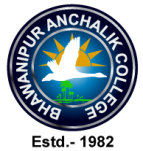 ALUMNI FEEDBACK FORMBHAWANIPUR ANCHALIK COLLEGEBhawanipur, Barpeta, Assam, Pin-781352Session: ……………….How do you rate the courses that you have learnt in the college in relation to your current job/occupation?Excellent	ii) Very Good		iii) Good	iv) Average	iv) PoorInfrastructure and Lab facilities of the College:Excellent	ii) Very Good		iii) Good	iv) Average	iv) PoorFaculty of the College:Excellent	ii) Very Good		iii) Good	iv) Average	iv) PoorCanteen Facilities of the College:Excellent	ii) Very Good		iii) Good	iv) Average	iv) PoorLibrary facilities of the College:Excellent	ii) Very Good		iii) Good	iv) Average	iv) PoorHostel Facilities of the College::Excellent	ii) Very Good		iii) Good	iv) Average	iv) PoorHostel Not AvailedEducational Resources of the College:Excellent	ii) Very Good		iii) Good	iv) Average	iv) PoorAdmission Procedure of the College:Excellent	ii) Very Good		iii) Good	iv) Average	iv) PoorOverall Rating of the College:Excellent	ii) Very Good		iii) Good	iv) Average	iv) PoorOffice Staff of the College:Excellent	ii) Very Good		iii) Good	iv) Average	iv) PoorMention at least four points which make you feel proud to be associated with Bhawanipur Anchalik College as Alumni.In what way have the development activities organised by the College contributed to your overall development?Do you have any grievances with the college ? (If Yes Please mention)Are you a member of Alumni Association of our College? (Yes/No) If your answer is No, Please mention the reason.Your suggestion for overall development of the college:(Use Separate Sheet)